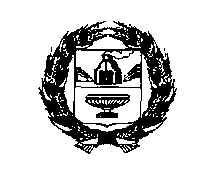 АДМИНИСТРАЦИЯ РЕБРИХИНСКОГО РАЙОНААЛТАЙСКОГО КРАЯПОСТАНОВЛЕНИЕ25.05.2023                                                                                              № 347    с.РебрихаОб утверждении Порядка создания и ведения аккаунтов Администрации Ребрихинского района Алтайского края в социальных сетяхВ целях организации работы органов местного самоуправления Ребрихинского района Алтайского края в информационно-телекоммуникационной сети «Интернет» и обеспечения открытости муниципального управления, руководствуясь Постановлением Правительства Алтайского края от 27.03.2020 № 133 «Об утверждении Порядка создания и ведения аккаунтов Правительства Алтайского края и иных органов исполнительной власти Алтайского края в социальных сетях», ч. 1 ст. 53 Устава муниципального образования Ребрихинский район Алтайского краяПОСТАНОВЛЯЮ:1.Утвердить прилагаемый Порядок создания и ведения аккаунтов Администрации Ребрихинского района Алтайского края в социальных сетях (приложение).2.Начальнику отдела по взаимодействию с органами местного самоуправления, СМИ и общественностью Администрации района (Бегаева Е.А.) поручить ведение аккаунтов Администрации Ребрихинского района Алтайского края в социальных сетях.3.Начальнику отдела информатизации Администрации района (Шесталеву В.В.) обеспечить создание аккаунтов Администрации Ребрихинского района Алтайского края в социальных сетях.4.Рекомендовать главам (Администраций) сельсоветов принять правовые акты, регулирующие вопросы создания и ведения аккаунтов в социальных сетях, с учётом положений Порядка, утверждённого настоящим постановлением.5.Признать утратившим силу  постановление Администрации Ребрихинского района Алтайского края от 27.05.2020 № 250 «Об утверждении Порядка создания и ведения аккаунтов Администрации Ребрихинского района Алтайского края в социальных сетях».6.Опубликовать постановление в Сборнике муниципальных правых актов Ребрихинского района Алтайского края и разместить на официальном сайте Администрации Ребрихинского района Алтайского края.7.Контроль за исполнением постановления возложить на управляющего делами Администрации района Лебедеву В.Н.Глава района                                                    			Л.В.ШлаузерЛебедева Вера Николаевна8(38582) 22 4 71 ПриложениеУТВЕРЖДЕНпостановлением АдминистрацииРебрихинского района Алтайского края25.05.2023 № 347ПОРЯДОКсоздания и ведения аккаунтов Администрации Ребрихинского района Алтайского края в социальных сетях1. Общие положения1.1. Настоящий Порядок определяет правила создания и ведения аккаунтов Администрации Ребрихинского района Алтайского края в социальных сетях.1.2. Начальник отдела по взаимодействию с органами местного самоуправления, СМИ и общественностью Администрации Ребрихинского  района обеспечивает:создание и ведение аккаунтов Администрации Ребрихинского района Алтайского края в социальных сетях на основании подготовленного графика выхода и содержания публикаций (контент-плана) о мероприятиях главы района и других информационных поводов;взаимодействие с комитетами, отделами Администрации района по ведению аккаунтов в социальных сетях, в том числе корректировке и согласованию графика выхода, содержания публикаций (контент-плана) и текстов ответов на сообщения пользователей, поступившие в аккаунты.1.3. Начальник отдел информатизации Администрации района организует создание и ведение реестра аккаунтов Администрации Ребрихинского района Алтайского края в социальных сетях, защищённость аккаунтов Администрации Ребрихинского района Алтайского края в социальных сетях (принятие мер, направленных на обеспечение безопасности данных и на защиту аккаунта от несанкционированного доступа и др.);1.4. Реестр аккаунтов Администрации Ребрихинского района Алтайского края в социальных сетях, содержащий актуальную информацию, подлежит размещению на официальном сайте Администрации Ребрихинского района Алтайского края.2. Организация наполнения аккаунтов2.1. В аккаунтах Администрации Ребрихинского района Алтайского края рекомендуется размещать не менее 3 публикаций в неделю о деятельности органов местного самоуправления или другую общественно-значимую информацию.2.2. При ведении аккаунтов используются тексты, фотографии, инфографика, карточки, анимация, видео, трансляции прямых эфиров, опросы, иные материалы и форматы с учётом специфики каждой социальной сети.2.3. Аккаунты должны иметь текстовое описание и дизайнерское оформление. Обязательно наличие контактной информации, режима работы учреждения. При ведении аккаунтов рекомендуется применять в том числе новый инструментарий сайтов в сети «Интернет» (приложения, виджеты, динамичные обложки и др.).2.4. При написании текстов публикаций необходимо использовать стиль, характерный для общения в социальных сетях (письменная разговорная речь). Не рекомендуется публиковать информацию в формате пресс-релизов, использовать канцеляризмы.2.5 Начальник отдела по взаимодействию с органами местного самоуправления, СМИ и общественностью Администрации района модерирует комментарии и сообщения пользователей в рамках соответствующих аккаунтов. Удалению подлежат комментарии и сообщения пользователей, нарушающие действующее законодательство. Также подлежат удалению комментарии, содержащие спам-рассылки, оскорбления и нецензурные выражения. При этом пользователям, допустившим такие комментарии и сообщения, могут быть ограничены коммуникативные возможности, предоставляемые социальными сетями, в рамках аккаунтов Администрации Ребрихинского района Алтайского края в социальных сетях в порядке, определённом правилами использования соответствующей социальной сети.________________________Управляющий делами Администрации районаВ.Н.ЛебедеваНачальник отдела по взаимодействию с органами местного самоуправления, СМИ и общественностью Администрации районаНачальник отдела информатизации Администрации районаНачальник сектора юридического отдела Администрации районаЕ.А.БегаеваВ.В.ШесталевИ.Ю.Селиванова